شناسنامه طرحشناسنامه طرحشناسنامه طرحشناسنامه طرحشناسنامه طرحشناسنامه طرحشناسنامه طرحشناسنامه طرحشناسنامه طرحشناسنامه طرحشناسنامه طرحشناسنامه طرحشناسنامه طرحشناسنامه طرحشناسنامه طرحشناسنامه طرحشناسنامه طرحشناسنامه طرحعنوان طرح یا پروژهعنوان طرح یا پروژهعنوان طرح یا پروژهشهر بازی کویریشهر بازی کویریشهر بازی کویریشهر بازی کویریشهر بازی کویریشهر بازی کویریشهر بازی کویریشهر بازی کویریشهر بازی کویریشهر بازی کویریشهر بازی کویریشهر بازی کویریشهر بازی کویریشهر بازی کویریشهر بازی کویریوضعیت طرحوضعیت طرحوضعیت طرحجدید جدید جدید جدید تکمیل و توسعه تکمیل و توسعه تکمیل و توسعه تکمیل و توسعه تکمیل و توسعه تکمیل و توسعه تکمیل و توسعه پیشنهادی پیشنهادی پیشنهادی پیشنهادی بخش مربوطهبخش مربوطهبخش مربوطههتل هتل هتل هتل سفره خانه سنتی سفره خانه سنتی سفره خانه سنتی سفره خانه سنتی سفره خانه سنتی سفره خانه سنتی سفره خانه سنتی مجتمع گردشگری مجتمع گردشگری مجتمع گردشگری مجتمع گردشگری بخش مربوطهبخش مربوطهبخش مربوطهپارک طبیعت گردی پارک طبیعت گردی پارک طبیعت گردی پارک طبیعت گردی مرکز سلامت مرکز سلامت مرکز سلامت مرکز سلامت مرکز سلامت مرکز سلامت مرکز سلامت اقامتگاه بوم گردی اقامتگاه بوم گردی اقامتگاه بوم گردی اقامتگاه بوم گردی بخش مربوطهبخش مربوطهبخش مربوطهاقامتگاه سنتی اقامتگاه سنتی اقامتگاه سنتی اقامتگاه سنتی هتل بیمارستان هتل بیمارستان هتل بیمارستان هتل بیمارستان هتل بیمارستان هتل بیمارستان هتل بیمارستان واحد پذیرایی بین راهی واحد پذیرایی بین راهی واحد پذیرایی بین راهی واحد پذیرایی بین راهی بخش مربوطهبخش مربوطهبخش مربوطهمراکز تفریحی، سرگرمی و گردشگری مراکز تفریحی، سرگرمی و گردشگری مراکز تفریحی، سرگرمی و گردشگری مراکز تفریحی، سرگرمی و گردشگری مراکز تفریحی، سرگرمی و گردشگری مراکز تفریحی، سرگرمی و گردشگری مراکز تفریحی، سرگرمی و گردشگری مراکز تفریحی، سرگرمی و گردشگری مراکز تفریحی، سرگرمی و گردشگری سایر:سایر:سایر:سایر:سایر:سایر:شرح مختصری از طرح:شرح مختصری از طرح:شرح مختصری از طرح:موضوع گردشگري و ايجاد عرصه ي مناسب جهت اسکان، تفريح، گردش و گذران اوقات فراغت شهروندان و گردشگران در عصر حاضر اهميتي دوچندان يافته است چراكه از يكسو ويژگيهاي زيست محيطي، اقتصادي و فرهنگي جامعه كنوني يزد با فرهنگ نيمه سنتي - مدرن آن و از ديگرسو، نقش ايجاد يك مرکز تفريحي و گردشگري در ارتقاء توسعه صنعت گردشگري استان و اهميت آن در ارتقاي سطح رفاه زندگي اهالي و معرفي هرچه بيشتر اين استان به جهانيان، ضرورت آن را گوشزد مي نمايد.موضوع گردشگري و ايجاد عرصه ي مناسب جهت اسکان، تفريح، گردش و گذران اوقات فراغت شهروندان و گردشگران در عصر حاضر اهميتي دوچندان يافته است چراكه از يكسو ويژگيهاي زيست محيطي، اقتصادي و فرهنگي جامعه كنوني يزد با فرهنگ نيمه سنتي - مدرن آن و از ديگرسو، نقش ايجاد يك مرکز تفريحي و گردشگري در ارتقاء توسعه صنعت گردشگري استان و اهميت آن در ارتقاي سطح رفاه زندگي اهالي و معرفي هرچه بيشتر اين استان به جهانيان، ضرورت آن را گوشزد مي نمايد.موضوع گردشگري و ايجاد عرصه ي مناسب جهت اسکان، تفريح، گردش و گذران اوقات فراغت شهروندان و گردشگران در عصر حاضر اهميتي دوچندان يافته است چراكه از يكسو ويژگيهاي زيست محيطي، اقتصادي و فرهنگي جامعه كنوني يزد با فرهنگ نيمه سنتي - مدرن آن و از ديگرسو، نقش ايجاد يك مرکز تفريحي و گردشگري در ارتقاء توسعه صنعت گردشگري استان و اهميت آن در ارتقاي سطح رفاه زندگي اهالي و معرفي هرچه بيشتر اين استان به جهانيان، ضرورت آن را گوشزد مي نمايد.موضوع گردشگري و ايجاد عرصه ي مناسب جهت اسکان، تفريح، گردش و گذران اوقات فراغت شهروندان و گردشگران در عصر حاضر اهميتي دوچندان يافته است چراكه از يكسو ويژگيهاي زيست محيطي، اقتصادي و فرهنگي جامعه كنوني يزد با فرهنگ نيمه سنتي - مدرن آن و از ديگرسو، نقش ايجاد يك مرکز تفريحي و گردشگري در ارتقاء توسعه صنعت گردشگري استان و اهميت آن در ارتقاي سطح رفاه زندگي اهالي و معرفي هرچه بيشتر اين استان به جهانيان، ضرورت آن را گوشزد مي نمايد.موضوع گردشگري و ايجاد عرصه ي مناسب جهت اسکان، تفريح، گردش و گذران اوقات فراغت شهروندان و گردشگران در عصر حاضر اهميتي دوچندان يافته است چراكه از يكسو ويژگيهاي زيست محيطي، اقتصادي و فرهنگي جامعه كنوني يزد با فرهنگ نيمه سنتي - مدرن آن و از ديگرسو، نقش ايجاد يك مرکز تفريحي و گردشگري در ارتقاء توسعه صنعت گردشگري استان و اهميت آن در ارتقاي سطح رفاه زندگي اهالي و معرفي هرچه بيشتر اين استان به جهانيان، ضرورت آن را گوشزد مي نمايد.موضوع گردشگري و ايجاد عرصه ي مناسب جهت اسکان، تفريح، گردش و گذران اوقات فراغت شهروندان و گردشگران در عصر حاضر اهميتي دوچندان يافته است چراكه از يكسو ويژگيهاي زيست محيطي، اقتصادي و فرهنگي جامعه كنوني يزد با فرهنگ نيمه سنتي - مدرن آن و از ديگرسو، نقش ايجاد يك مرکز تفريحي و گردشگري در ارتقاء توسعه صنعت گردشگري استان و اهميت آن در ارتقاي سطح رفاه زندگي اهالي و معرفي هرچه بيشتر اين استان به جهانيان، ضرورت آن را گوشزد مي نمايد.موضوع گردشگري و ايجاد عرصه ي مناسب جهت اسکان، تفريح، گردش و گذران اوقات فراغت شهروندان و گردشگران در عصر حاضر اهميتي دوچندان يافته است چراكه از يكسو ويژگيهاي زيست محيطي، اقتصادي و فرهنگي جامعه كنوني يزد با فرهنگ نيمه سنتي - مدرن آن و از ديگرسو، نقش ايجاد يك مرکز تفريحي و گردشگري در ارتقاء توسعه صنعت گردشگري استان و اهميت آن در ارتقاي سطح رفاه زندگي اهالي و معرفي هرچه بيشتر اين استان به جهانيان، ضرورت آن را گوشزد مي نمايد.موضوع گردشگري و ايجاد عرصه ي مناسب جهت اسکان، تفريح، گردش و گذران اوقات فراغت شهروندان و گردشگران در عصر حاضر اهميتي دوچندان يافته است چراكه از يكسو ويژگيهاي زيست محيطي، اقتصادي و فرهنگي جامعه كنوني يزد با فرهنگ نيمه سنتي - مدرن آن و از ديگرسو، نقش ايجاد يك مرکز تفريحي و گردشگري در ارتقاء توسعه صنعت گردشگري استان و اهميت آن در ارتقاي سطح رفاه زندگي اهالي و معرفي هرچه بيشتر اين استان به جهانيان، ضرورت آن را گوشزد مي نمايد.موضوع گردشگري و ايجاد عرصه ي مناسب جهت اسکان، تفريح، گردش و گذران اوقات فراغت شهروندان و گردشگران در عصر حاضر اهميتي دوچندان يافته است چراكه از يكسو ويژگيهاي زيست محيطي، اقتصادي و فرهنگي جامعه كنوني يزد با فرهنگ نيمه سنتي - مدرن آن و از ديگرسو، نقش ايجاد يك مرکز تفريحي و گردشگري در ارتقاء توسعه صنعت گردشگري استان و اهميت آن در ارتقاي سطح رفاه زندگي اهالي و معرفي هرچه بيشتر اين استان به جهانيان، ضرورت آن را گوشزد مي نمايد.موضوع گردشگري و ايجاد عرصه ي مناسب جهت اسکان، تفريح، گردش و گذران اوقات فراغت شهروندان و گردشگران در عصر حاضر اهميتي دوچندان يافته است چراكه از يكسو ويژگيهاي زيست محيطي، اقتصادي و فرهنگي جامعه كنوني يزد با فرهنگ نيمه سنتي - مدرن آن و از ديگرسو، نقش ايجاد يك مرکز تفريحي و گردشگري در ارتقاء توسعه صنعت گردشگري استان و اهميت آن در ارتقاي سطح رفاه زندگي اهالي و معرفي هرچه بيشتر اين استان به جهانيان، ضرورت آن را گوشزد مي نمايد.موضوع گردشگري و ايجاد عرصه ي مناسب جهت اسکان، تفريح، گردش و گذران اوقات فراغت شهروندان و گردشگران در عصر حاضر اهميتي دوچندان يافته است چراكه از يكسو ويژگيهاي زيست محيطي، اقتصادي و فرهنگي جامعه كنوني يزد با فرهنگ نيمه سنتي - مدرن آن و از ديگرسو، نقش ايجاد يك مرکز تفريحي و گردشگري در ارتقاء توسعه صنعت گردشگري استان و اهميت آن در ارتقاي سطح رفاه زندگي اهالي و معرفي هرچه بيشتر اين استان به جهانيان، ضرورت آن را گوشزد مي نمايد.موضوع گردشگري و ايجاد عرصه ي مناسب جهت اسکان، تفريح، گردش و گذران اوقات فراغت شهروندان و گردشگران در عصر حاضر اهميتي دوچندان يافته است چراكه از يكسو ويژگيهاي زيست محيطي، اقتصادي و فرهنگي جامعه كنوني يزد با فرهنگ نيمه سنتي - مدرن آن و از ديگرسو، نقش ايجاد يك مرکز تفريحي و گردشگري در ارتقاء توسعه صنعت گردشگري استان و اهميت آن در ارتقاي سطح رفاه زندگي اهالي و معرفي هرچه بيشتر اين استان به جهانيان، ضرورت آن را گوشزد مي نمايد.موضوع گردشگري و ايجاد عرصه ي مناسب جهت اسکان، تفريح، گردش و گذران اوقات فراغت شهروندان و گردشگران در عصر حاضر اهميتي دوچندان يافته است چراكه از يكسو ويژگيهاي زيست محيطي، اقتصادي و فرهنگي جامعه كنوني يزد با فرهنگ نيمه سنتي - مدرن آن و از ديگرسو، نقش ايجاد يك مرکز تفريحي و گردشگري در ارتقاء توسعه صنعت گردشگري استان و اهميت آن در ارتقاي سطح رفاه زندگي اهالي و معرفي هرچه بيشتر اين استان به جهانيان، ضرورت آن را گوشزد مي نمايد.موضوع گردشگري و ايجاد عرصه ي مناسب جهت اسکان، تفريح، گردش و گذران اوقات فراغت شهروندان و گردشگران در عصر حاضر اهميتي دوچندان يافته است چراكه از يكسو ويژگيهاي زيست محيطي، اقتصادي و فرهنگي جامعه كنوني يزد با فرهنگ نيمه سنتي - مدرن آن و از ديگرسو، نقش ايجاد يك مرکز تفريحي و گردشگري در ارتقاء توسعه صنعت گردشگري استان و اهميت آن در ارتقاي سطح رفاه زندگي اهالي و معرفي هرچه بيشتر اين استان به جهانيان، ضرورت آن را گوشزد مي نمايد.موضوع گردشگري و ايجاد عرصه ي مناسب جهت اسکان، تفريح، گردش و گذران اوقات فراغت شهروندان و گردشگران در عصر حاضر اهميتي دوچندان يافته است چراكه از يكسو ويژگيهاي زيست محيطي، اقتصادي و فرهنگي جامعه كنوني يزد با فرهنگ نيمه سنتي - مدرن آن و از ديگرسو، نقش ايجاد يك مرکز تفريحي و گردشگري در ارتقاء توسعه صنعت گردشگري استان و اهميت آن در ارتقاي سطح رفاه زندگي اهالي و معرفي هرچه بيشتر اين استان به جهانيان، ضرورت آن را گوشزد مي نمايد.مزایای اصلی اجرای طرح:مزایای اصلی اجرای طرح:مزایای اصلی اجرای طرح:تشویق و ایجاد انگیزه های گردشگران به استفاده از این مرکزایجاد جاذبه های گردشگری و تفریحی برای مراجعه کنندگان و مسافران و گردشگران تعریف و تفکیک حوزه های فعالیتی و برقراری رابطه صحیح بین کلیه استفاده کنندگان از فضاهای  رفاهی مرکز تفریحی، سرگرمی و گردشگریتشویق و ایجاد انگیزه های گردشگران به استفاده از این مرکزایجاد جاذبه های گردشگری و تفریحی برای مراجعه کنندگان و مسافران و گردشگران تعریف و تفکیک حوزه های فعالیتی و برقراری رابطه صحیح بین کلیه استفاده کنندگان از فضاهای  رفاهی مرکز تفریحی، سرگرمی و گردشگریتشویق و ایجاد انگیزه های گردشگران به استفاده از این مرکزایجاد جاذبه های گردشگری و تفریحی برای مراجعه کنندگان و مسافران و گردشگران تعریف و تفکیک حوزه های فعالیتی و برقراری رابطه صحیح بین کلیه استفاده کنندگان از فضاهای  رفاهی مرکز تفریحی، سرگرمی و گردشگریتشویق و ایجاد انگیزه های گردشگران به استفاده از این مرکزایجاد جاذبه های گردشگری و تفریحی برای مراجعه کنندگان و مسافران و گردشگران تعریف و تفکیک حوزه های فعالیتی و برقراری رابطه صحیح بین کلیه استفاده کنندگان از فضاهای  رفاهی مرکز تفریحی، سرگرمی و گردشگریتشویق و ایجاد انگیزه های گردشگران به استفاده از این مرکزایجاد جاذبه های گردشگری و تفریحی برای مراجعه کنندگان و مسافران و گردشگران تعریف و تفکیک حوزه های فعالیتی و برقراری رابطه صحیح بین کلیه استفاده کنندگان از فضاهای  رفاهی مرکز تفریحی، سرگرمی و گردشگریتشویق و ایجاد انگیزه های گردشگران به استفاده از این مرکزایجاد جاذبه های گردشگری و تفریحی برای مراجعه کنندگان و مسافران و گردشگران تعریف و تفکیک حوزه های فعالیتی و برقراری رابطه صحیح بین کلیه استفاده کنندگان از فضاهای  رفاهی مرکز تفریحی، سرگرمی و گردشگریتشویق و ایجاد انگیزه های گردشگران به استفاده از این مرکزایجاد جاذبه های گردشگری و تفریحی برای مراجعه کنندگان و مسافران و گردشگران تعریف و تفکیک حوزه های فعالیتی و برقراری رابطه صحیح بین کلیه استفاده کنندگان از فضاهای  رفاهی مرکز تفریحی، سرگرمی و گردشگریتشویق و ایجاد انگیزه های گردشگران به استفاده از این مرکزایجاد جاذبه های گردشگری و تفریحی برای مراجعه کنندگان و مسافران و گردشگران تعریف و تفکیک حوزه های فعالیتی و برقراری رابطه صحیح بین کلیه استفاده کنندگان از فضاهای  رفاهی مرکز تفریحی، سرگرمی و گردشگریتشویق و ایجاد انگیزه های گردشگران به استفاده از این مرکزایجاد جاذبه های گردشگری و تفریحی برای مراجعه کنندگان و مسافران و گردشگران تعریف و تفکیک حوزه های فعالیتی و برقراری رابطه صحیح بین کلیه استفاده کنندگان از فضاهای  رفاهی مرکز تفریحی، سرگرمی و گردشگریتشویق و ایجاد انگیزه های گردشگران به استفاده از این مرکزایجاد جاذبه های گردشگری و تفریحی برای مراجعه کنندگان و مسافران و گردشگران تعریف و تفکیک حوزه های فعالیتی و برقراری رابطه صحیح بین کلیه استفاده کنندگان از فضاهای  رفاهی مرکز تفریحی، سرگرمی و گردشگریتشویق و ایجاد انگیزه های گردشگران به استفاده از این مرکزایجاد جاذبه های گردشگری و تفریحی برای مراجعه کنندگان و مسافران و گردشگران تعریف و تفکیک حوزه های فعالیتی و برقراری رابطه صحیح بین کلیه استفاده کنندگان از فضاهای  رفاهی مرکز تفریحی، سرگرمی و گردشگریتشویق و ایجاد انگیزه های گردشگران به استفاده از این مرکزایجاد جاذبه های گردشگری و تفریحی برای مراجعه کنندگان و مسافران و گردشگران تعریف و تفکیک حوزه های فعالیتی و برقراری رابطه صحیح بین کلیه استفاده کنندگان از فضاهای  رفاهی مرکز تفریحی، سرگرمی و گردشگریتشویق و ایجاد انگیزه های گردشگران به استفاده از این مرکزایجاد جاذبه های گردشگری و تفریحی برای مراجعه کنندگان و مسافران و گردشگران تعریف و تفکیک حوزه های فعالیتی و برقراری رابطه صحیح بین کلیه استفاده کنندگان از فضاهای  رفاهی مرکز تفریحی، سرگرمی و گردشگریتشویق و ایجاد انگیزه های گردشگران به استفاده از این مرکزایجاد جاذبه های گردشگری و تفریحی برای مراجعه کنندگان و مسافران و گردشگران تعریف و تفکیک حوزه های فعالیتی و برقراری رابطه صحیح بین کلیه استفاده کنندگان از فضاهای  رفاهی مرکز تفریحی، سرگرمی و گردشگریتشویق و ایجاد انگیزه های گردشگران به استفاده از این مرکزایجاد جاذبه های گردشگری و تفریحی برای مراجعه کنندگان و مسافران و گردشگران تعریف و تفکیک حوزه های فعالیتی و برقراری رابطه صحیح بین کلیه استفاده کنندگان از فضاهای  رفاهی مرکز تفریحی، سرگرمی و گردشگریهدف از اجراء طرح : هدف از اجراء طرح : هدف از اجراء طرح : اشتغالزايي و ايجاد فرصتهاي شغلي و كمك به رفع بيكاريبهره برداري از پتانسيلهاي طبيعي جهت افزايش بازده اقتصاديجذب هرچه بيشتر توريست و گردشگر به منطقه و درآمدزايي براي استاناشتغالزايي و ايجاد فرصتهاي شغلي و كمك به رفع بيكاريبهره برداري از پتانسيلهاي طبيعي جهت افزايش بازده اقتصاديجذب هرچه بيشتر توريست و گردشگر به منطقه و درآمدزايي براي استاناشتغالزايي و ايجاد فرصتهاي شغلي و كمك به رفع بيكاريبهره برداري از پتانسيلهاي طبيعي جهت افزايش بازده اقتصاديجذب هرچه بيشتر توريست و گردشگر به منطقه و درآمدزايي براي استاناشتغالزايي و ايجاد فرصتهاي شغلي و كمك به رفع بيكاريبهره برداري از پتانسيلهاي طبيعي جهت افزايش بازده اقتصاديجذب هرچه بيشتر توريست و گردشگر به منطقه و درآمدزايي براي استاناشتغالزايي و ايجاد فرصتهاي شغلي و كمك به رفع بيكاريبهره برداري از پتانسيلهاي طبيعي جهت افزايش بازده اقتصاديجذب هرچه بيشتر توريست و گردشگر به منطقه و درآمدزايي براي استاناشتغالزايي و ايجاد فرصتهاي شغلي و كمك به رفع بيكاريبهره برداري از پتانسيلهاي طبيعي جهت افزايش بازده اقتصاديجذب هرچه بيشتر توريست و گردشگر به منطقه و درآمدزايي براي استاناشتغالزايي و ايجاد فرصتهاي شغلي و كمك به رفع بيكاريبهره برداري از پتانسيلهاي طبيعي جهت افزايش بازده اقتصاديجذب هرچه بيشتر توريست و گردشگر به منطقه و درآمدزايي براي استاناشتغالزايي و ايجاد فرصتهاي شغلي و كمك به رفع بيكاريبهره برداري از پتانسيلهاي طبيعي جهت افزايش بازده اقتصاديجذب هرچه بيشتر توريست و گردشگر به منطقه و درآمدزايي براي استاناشتغالزايي و ايجاد فرصتهاي شغلي و كمك به رفع بيكاريبهره برداري از پتانسيلهاي طبيعي جهت افزايش بازده اقتصاديجذب هرچه بيشتر توريست و گردشگر به منطقه و درآمدزايي براي استاناشتغالزايي و ايجاد فرصتهاي شغلي و كمك به رفع بيكاريبهره برداري از پتانسيلهاي طبيعي جهت افزايش بازده اقتصاديجذب هرچه بيشتر توريست و گردشگر به منطقه و درآمدزايي براي استاناشتغالزايي و ايجاد فرصتهاي شغلي و كمك به رفع بيكاريبهره برداري از پتانسيلهاي طبيعي جهت افزايش بازده اقتصاديجذب هرچه بيشتر توريست و گردشگر به منطقه و درآمدزايي براي استاناشتغالزايي و ايجاد فرصتهاي شغلي و كمك به رفع بيكاريبهره برداري از پتانسيلهاي طبيعي جهت افزايش بازده اقتصاديجذب هرچه بيشتر توريست و گردشگر به منطقه و درآمدزايي براي استاناشتغالزايي و ايجاد فرصتهاي شغلي و كمك به رفع بيكاريبهره برداري از پتانسيلهاي طبيعي جهت افزايش بازده اقتصاديجذب هرچه بيشتر توريست و گردشگر به منطقه و درآمدزايي براي استاناشتغالزايي و ايجاد فرصتهاي شغلي و كمك به رفع بيكاريبهره برداري از پتانسيلهاي طبيعي جهت افزايش بازده اقتصاديجذب هرچه بيشتر توريست و گردشگر به منطقه و درآمدزايي براي استاناشتغالزايي و ايجاد فرصتهاي شغلي و كمك به رفع بيكاريبهره برداري از پتانسيلهاي طبيعي جهت افزايش بازده اقتصاديجذب هرچه بيشتر توريست و گردشگر به منطقه و درآمدزايي براي استانمشتریان و بازار هدفمشتریان و بازار هدفمشتریان و بازار هدفگردشگران داخلی و خارجی و مردم استان یزد گردشگران داخلی و خارجی و مردم استان یزد گردشگران داخلی و خارجی و مردم استان یزد گردشگران داخلی و خارجی و مردم استان یزد گردشگران داخلی و خارجی و مردم استان یزد گردشگران داخلی و خارجی و مردم استان یزد گردشگران داخلی و خارجی و مردم استان یزد گردشگران داخلی و خارجی و مردم استان یزد گردشگران داخلی و خارجی و مردم استان یزد گردشگران داخلی و خارجی و مردم استان یزد گردشگران داخلی و خارجی و مردم استان یزد گردشگران داخلی و خارجی و مردم استان یزد گردشگران داخلی و خارجی و مردم استان یزد گردشگران داخلی و خارجی و مردم استان یزد گردشگران داخلی و خارجی و مردم استان یزد مکان طرح مکان طرح مکان طرح شهرنمونه گردشگری یزد ، پشت دروازه قران ، بلوارنصر – پهنه گردشگری کویری شهرنمونه گردشگری یزد ، پشت دروازه قران ، بلوارنصر – پهنه گردشگری کویری شهرنمونه گردشگری یزد ، پشت دروازه قران ، بلوارنصر – پهنه گردشگری کویری شهرنمونه گردشگری یزد ، پشت دروازه قران ، بلوارنصر – پهنه گردشگری کویری شهرنمونه گردشگری یزد ، پشت دروازه قران ، بلوارنصر – پهنه گردشگری کویری شهرنمونه گردشگری یزد ، پشت دروازه قران ، بلوارنصر – پهنه گردشگری کویری شهرنمونه گردشگری یزد ، پشت دروازه قران ، بلوارنصر – پهنه گردشگری کویری شهرنمونه گردشگری یزد ، پشت دروازه قران ، بلوارنصر – پهنه گردشگری کویری شهرنمونه گردشگری یزد ، پشت دروازه قران ، بلوارنصر – پهنه گردشگری کویری شهرنمونه گردشگری یزد ، پشت دروازه قران ، بلوارنصر – پهنه گردشگری کویری شهرنمونه گردشگری یزد ، پشت دروازه قران ، بلوارنصر – پهنه گردشگری کویری شهرنمونه گردشگری یزد ، پشت دروازه قران ، بلوارنصر – پهنه گردشگری کویری شهرنمونه گردشگری یزد ، پشت دروازه قران ، بلوارنصر – پهنه گردشگری کویری شهرنمونه گردشگری یزد ، پشت دروازه قران ، بلوارنصر – پهنه گردشگری کویری شهرنمونه گردشگری یزد ، پشت دروازه قران ، بلوارنصر – پهنه گردشگری کویری مهمترین جاذبه های گردشگری منطقهمهمترین جاذبه های گردشگری منطقهمهمترین جاذبه های گردشگری منطقهرمل های بی نظیر ، شهرجهانی تاریخی یزد ، مسیرگردشگری جاده ولایت رمل های بی نظیر ، شهرجهانی تاریخی یزد ، مسیرگردشگری جاده ولایت رمل های بی نظیر ، شهرجهانی تاریخی یزد ، مسیرگردشگری جاده ولایت رمل های بی نظیر ، شهرجهانی تاریخی یزد ، مسیرگردشگری جاده ولایت رمل های بی نظیر ، شهرجهانی تاریخی یزد ، مسیرگردشگری جاده ولایت رمل های بی نظیر ، شهرجهانی تاریخی یزد ، مسیرگردشگری جاده ولایت رمل های بی نظیر ، شهرجهانی تاریخی یزد ، مسیرگردشگری جاده ولایت رمل های بی نظیر ، شهرجهانی تاریخی یزد ، مسیرگردشگری جاده ولایت رمل های بی نظیر ، شهرجهانی تاریخی یزد ، مسیرگردشگری جاده ولایت رمل های بی نظیر ، شهرجهانی تاریخی یزد ، مسیرگردشگری جاده ولایت رمل های بی نظیر ، شهرجهانی تاریخی یزد ، مسیرگردشگری جاده ولایت رمل های بی نظیر ، شهرجهانی تاریخی یزد ، مسیرگردشگری جاده ولایت رمل های بی نظیر ، شهرجهانی تاریخی یزد ، مسیرگردشگری جاده ولایت رمل های بی نظیر ، شهرجهانی تاریخی یزد ، مسیرگردشگری جاده ولایت رمل های بی نظیر ، شهرجهانی تاریخی یزد ، مسیرگردشگری جاده ولایت مدت زمان اجرای طرح (ماه)مدت زمان اجرای طرح (ماه)مدت زمان اجرای طرح (ماه)363636تعداد اتاق: -تعداد اتاق: -تعداد اتاق: -تعداد اتاق: -تعداد اتاق: -تعداد اتاق: -تعداد اتاق: -تعداد تخت: -تعداد تخت: -تعداد تخت: -تعداد تخت: -تعداد تخت: -آیا مطالعات امکان سنجی پروژه انجام شده است؟آیا مطالعات امکان سنجی پروژه انجام شده است؟آیا مطالعات امکان سنجی پروژه انجام شده است؟بله   بله   بله   بله   بله   بله   بله   بله   خیر خیر خیر خیر خیر خیر خیر آیا زمین مورد نیاز جهت انجام پروژه تامین شده است؟آیا زمین مورد نیاز جهت انجام پروژه تامین شده است؟آیا زمین مورد نیاز جهت انجام پروژه تامین شده است؟بله   بله   بله   بله   بله   بله   بله   بله   خیر خیر خیر خیر خیر خیر خیر زمین و ساختمانزمین و ساختمانزمین و ساختمانمساحت زمین (متر مربع): 30.000مساحت زمین (متر مربع): 30.000مساحت زمین (متر مربع): 30.000مساحت زمین (متر مربع): 30.000مساحت زمین (متر مربع): 30.000مساحت زمین (متر مربع): 30.000مساحت زمین (متر مربع): 30.000مساحت زمین (متر مربع): 30.000سطح  زیربنا (متر مربع): 10.000سطح  زیربنا (متر مربع): 10.000سطح  زیربنا (متر مربع): 10.000سطح  زیربنا (متر مربع): 10.000سطح  زیربنا (متر مربع): 10.000سطح  زیربنا (متر مربع): 10.000سطح  زیربنا (متر مربع): 10.000امور زیربنایی مجاور محل اجرای طرحامور زیربنایی مجاور محل اجرای طرحامور زیربنایی مجاور محل اجرای طرحآب برق برق برق جاده جاده جاده جاده تلفن تلفن تلفن سوخت سوخت سوخت ارتباطات میزان فاصله امور زیربنایی از محل اجرای طرح (کیلومتر)میزان فاصله امور زیربنایی از محل اجرای طرح (کیلومتر)میزان فاصله امور زیربنایی از محل اجرای طرح (کیلومتر)ب) پیش بینی منابع مالی مورد نیاز (میلیون ریال)ب) پیش بینی منابع مالی مورد نیاز (میلیون ریال)ب) پیش بینی منابع مالی مورد نیاز (میلیون ریال)ب) پیش بینی منابع مالی مورد نیاز (میلیون ریال)ب) پیش بینی منابع مالی مورد نیاز (میلیون ریال)ب) پیش بینی منابع مالی مورد نیاز (میلیون ریال)ب) پیش بینی منابع مالی مورد نیاز (میلیون ریال)ب) پیش بینی منابع مالی مورد نیاز (میلیون ریال)ب) پیش بینی منابع مالی مورد نیاز (میلیون ریال)ب) پیش بینی منابع مالی مورد نیاز (میلیون ریال)ب) پیش بینی منابع مالی مورد نیاز (میلیون ریال)ب) پیش بینی منابع مالی مورد نیاز (میلیون ریال)ب) پیش بینی منابع مالی مورد نیاز (میلیون ریال)ب) پیش بینی منابع مالی مورد نیاز (میلیون ریال)ب) پیش بینی منابع مالی مورد نیاز (میلیون ریال)ب) پیش بینی منابع مالی مورد نیاز (میلیون ریال)ب) پیش بینی منابع مالی مورد نیاز (میلیون ریال)ب) پیش بینی منابع مالی مورد نیاز (میلیون ریال)سرمایه ثابتسرمایه ثابتسرمایه در گردشسرمایه در گردشسرمایه در گردشسرمایه در گردشسرمایه در گردشسرمایه در گردشسرمایه در گردشسرمایه کلسرمایه کلسرمایه کلسرمایه کلسرمایه کلسرمایه کلسرمایه کلسرمایه کلسرمایه کل680,000680,00016,00016,00016,00016,00016,00016,00016,000696,000696,000696,000696,000696,000696,000696,000696,000696,000درآمد سال اولدرآمد سال دومدرآمد سال دومدرآمد سال دومدرآمد سال دومدرآمد سال سومدرآمد سال سومدرآمد سال سومدرآمد سال سومدرآمد سال سومدرآمد سال چهارمدرآمد سال چهارمدرآمد سال چهارمدرآمد سال چهارمدرآمد سال چهارمدرآمد سال چهارمدرآمد سال پنجمدرآمد سال پنجم269,000288,500288,500288,500288,500307,500307,500307,500307,500307,500327,000327,000327,000327,000327,000327,000346,000346,000دوره برگشت سرمایه(PP)دوره برگشت سرمایه(PP)نرخ برگشت سرمایه(ROR)نرخ برگشت سرمایه(ROR)نرخ برگشت سرمایه(ROR)نرخ برگشت سرمایه(ROR)نرخ برگشت سرمایه(ROR)نرخ برگشت سرمایه(ROR)نرخ برگشت سرمایه(ROR)ارزش حال خالص NPVارزش حال خالص NPVارزش حال خالص NPVارزش حال خالص NPVارزش حال خالص NPVارزش حال خالص NPVارزش حال خالص NPVارزش حال خالص NPVارزش حال خالص NPV3.53.539%39%39%39%39%39%39%168,292168,292168,292168,292168,292168,292168,292168,292168,292پیش بینی اشتغال زایی طرحپیش بینی اشتغال زایی طرحمستقیم: 60 نفرمستقیم: 60 نفرمستقیم: 60 نفرمستقیم: 60 نفرمستقیم: 60 نفرمستقیم: 60 نفرمستقیم: 60 نفرغیر مستقیم: 40 نفرغیر مستقیم: 40 نفرغیر مستقیم: 40 نفرغیر مستقیم: 40 نفرغیر مستقیم: 40 نفرغیر مستقیم: 40 نفرغیر مستقیم: 40 نفرغیر مستقیم: 40 نفرغیر مستقیم: 40 نفرساختار سرمایه گذاریساختار سرمایه گذاریمشارکتمشارکتمشارکتمشارکتمشارکتمشارکتBOTBOTBOTBOTBOTBOTBOTواگذاری  و بهرهبرداری واگذاری  و بهرهبرداری واگذاری  و بهرهبرداری تصاویر (4 تصویر با کیفیت از نمای پروژه/چشم انداز پیرامونی و ...) : 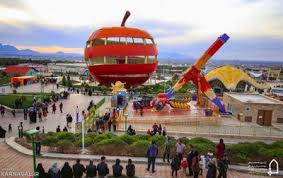 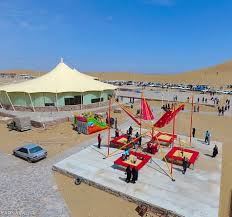 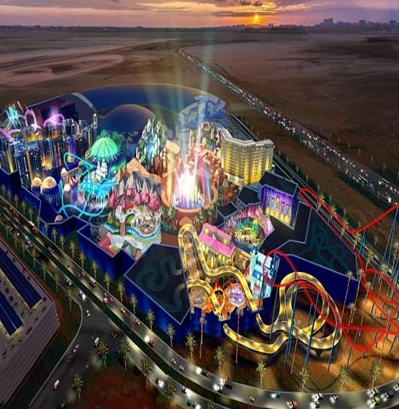 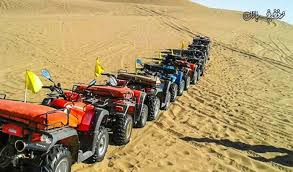 تصاویر (4 تصویر با کیفیت از نمای پروژه/چشم انداز پیرامونی و ...) : تصاویر (4 تصویر با کیفیت از نمای پروژه/چشم انداز پیرامونی و ...) : تصاویر (4 تصویر با کیفیت از نمای پروژه/چشم انداز پیرامونی و ...) : تصاویر (4 تصویر با کیفیت از نمای پروژه/چشم انداز پیرامونی و ...) : تصاویر (4 تصویر با کیفیت از نمای پروژه/چشم انداز پیرامونی و ...) : تصاویر (4 تصویر با کیفیت از نمای پروژه/چشم انداز پیرامونی و ...) : تصاویر (4 تصویر با کیفیت از نمای پروژه/چشم انداز پیرامونی و ...) : تصاویر (4 تصویر با کیفیت از نمای پروژه/چشم انداز پیرامونی و ...) : تصاویر (4 تصویر با کیفیت از نمای پروژه/چشم انداز پیرامونی و ...) : تصاویر (4 تصویر با کیفیت از نمای پروژه/چشم انداز پیرامونی و ...) : تصاویر (4 تصویر با کیفیت از نمای پروژه/چشم انداز پیرامونی و ...) : تصاویر (4 تصویر با کیفیت از نمای پروژه/چشم انداز پیرامونی و ...) : تصاویر (4 تصویر با کیفیت از نمای پروژه/چشم انداز پیرامونی و ...) : تصاویر (4 تصویر با کیفیت از نمای پروژه/چشم انداز پیرامونی و ...) : تصاویر (4 تصویر با کیفیت از نمای پروژه/چشم انداز پیرامونی و ...) : تصاویر (4 تصویر با کیفیت از نمای پروژه/چشم انداز پیرامونی و ...) : تصاویر (4 تصویر با کیفیت از نمای پروژه/چشم انداز پیرامونی و ...) : 